.Dance starts approx 16 sec from intro, starts on main vocals.Jump, R,L, R hitch x2, jump crossing feet in mid air ¼ turn right, squat, lift headR, Kick and cross, Step back R, L ¼ turn, Step R, flick jump ½ turn, step R, jump ½ turn RKick R, open and close knees together, slide R, Step left Together, ¼ turn, ½ turn L, jump forward on R, kick L, R, Hitch RSnake rolls to R and L x2, Step touch x2 with chest ticsStep R forward, Step touch, Side step L, drop R knee, touch togetherR heel walk, L Heel walk, step forward left with body roll, step R together. Hitch Right while doing ¼ turn L, ½ turn L, hitch, slap behind on hips and push arms forwardSlide R, rock and step, slide L rock and step, step ¼ on R foot, push out on right, repeatCamel walks, step together and out and repeatLow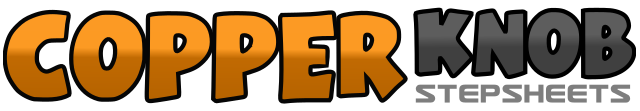 .......Count:64Wall:2Level:Intermediate / Advanced.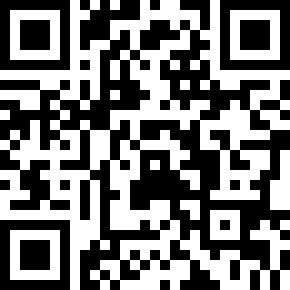 Choreographer:Kelly Whitehouse (UK) - May 2008Kelly Whitehouse (UK) - May 2008Kelly Whitehouse (UK) - May 2008Kelly Whitehouse (UK) - May 2008Kelly Whitehouse (UK) - May 2008.Music:Low (feat. T-Pain) - Flo Rida : (CD: Step up 2)Low (feat. T-Pain) - Flo Rida : (CD: Step up 2)Low (feat. T-Pain) - Flo Rida : (CD: Step up 2)Low (feat. T-Pain) - Flo Rida : (CD: Step up 2)Low (feat. T-Pain) - Flo Rida : (CD: Step up 2)........1-2Jump with feet together to R side and repeat to left, pulling arms upward from Elbows on both counts&3,4Keeping weight on L, Push R leg out behind and hitch R knee up x2.5&6Step R to R side, jump both feet off the ground and cross feet over in mid air, land both feet shoulder width apart,7-8Step out on R, ¼ turn doing a squat to L, (Knees bent with elbows rested on both knees, head dropped down toward floor) and lift head for count 8 (still in squat position) ( Should be facing 9 O’ Clock)1&2Kick R out to R side (L is on tip toes While doing kick), step onto R, cross L over R (with a small drop on both knees) end with weight on left,3-4Step back R, step back ¼ turn L on L foot, (Facing 6 O’ Clock)5-6Step forward on R, Jump onto L while doing a ½ turn and flicking the R foot in the air behind you (when you jump, both arms go above your head, L hand holding your R wrist) (Facing 12 O’ Clock)7-8Land with R foot to R side, jump with both feet off the ground and doing a ½ turn right in mid air, ( land with both feet shoulder with apart) (Facing 6 O’ Clock)1&Kick R foot forward, touch R beside L, (knees should be closed together on the touch)2&Keeping feet together, open knees apart, then close tight together (Weight ends on L)3-4Slide to R side on R foot and touch L together.5-6Step back on R foot with a ¼ turn left (Facing 3 O’Clock), stepping on left, do a ½ turn left, (end facing 9 O’ Clock)7&Jump forward onto R foot, while L foot is out behind, Jump back on R foot while kicking L foot forward,8&Kick R foot forward, hitch R knee upward.1-4Step R to R side while doing snake rolls through the body R,L,R,L (Body rolls), weight ends on L foot5-6Step R to R side, touch L foot beside R,7-8Step L to L side, touch R foot beside L. ( While doing step touches pump the chest in and out)1-2Step R Forward, push back on hips, while keeping R foot where it is but lifting it onto its heel,(weight ends on L)3-4Step R out to R side, touch L beside R popping the left knee in toward the right leg, ( L arm pushes up to the L diagonal while touching together and head looks to R side, weight ends on R)5-6Step L to L side, pop R knee toward floor,7-8Repeat counts 3&4, ( including arms and keep weight ending on R)1&L heel forward,(jumping with your R), step forward on L,2&R heel forward,(jumping with you L), step forward on R.3-4Step forward on L, while doing a body roll and throw your head back, Step R beside L and head comes forward.5-6Lift R knee up, (hitch) ¼ turn left, ( facing 6 O’Clock) hands in the air, (do not put foot down while doing turns, keep hitch in the air), continue hitch with a ½ turn L, (end facing 12 O’ Clock).7-8Step R foot down to R side while slapping both hands on your behind, Throw both hands forwards and push behind out1,2&Step/slide diagonally forward onto R foot, rock back on L, recover onto R,3,4&Step/slide diagonally forward onto L foot, rock back on R, recover onto L,5-6Step out R, ¼ turn to left, ( when weight transfers over to left push R foot out to R side, ( facing 9 O’Clock)7-8Repeat counts 5&6 (end facing 6 0’Clock).1-4Step R forward while L knee pops, step L forward, while R knee pops and repeat. (Head movement: Look down on the 1st walk, up on the 2nd, down on 3rd and up on 4th, chest also pumps in, out, in, out while arms push across front of chest, then pull out, push in and then pull out)&5,6Step R forward and left together, jump out shoulder width apart, ( Arm Movements: When stepping in, in, both knees are bent, body is down, hands come in and wave between the knees, on the jump out both arms point and stretch upwards to they’re diagonal.&7,8Repeat counts &5,6.